晓书馆与大艺术 蓝海云助力雅昌云图大书获海外媒体好评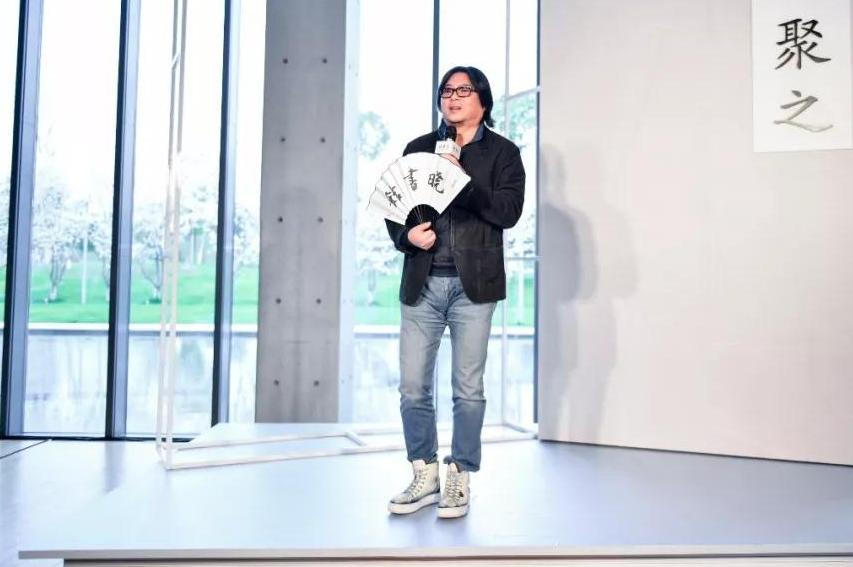 　　前几日，由著名音乐人、导演、作家兼网络红人高晓松发起并担任馆长的公益图书馆——杭州晓书馆受到了大家的追捧和热议。因为晓书馆的高颜值和收藏了五万多册书籍而闻名，且被高调的形容为“天堂图书馆”的模样，高晓松在很多公开场所都曾表达过自己希望可以开图书馆的愿望，晓书馆在杭州的成功揭匾让不少爱书人士羡慕，称“夜里做的梦，醒来就去实现”。（高晓松为晓书馆揭匾）　　爱书的方式有很多种，有人像高晓松一样把书收藏、聚集；也有人用把书放大、展览的方式向纸质书籍致敬。而“雅昌云图大书”就是这样一种把纸质书籍做到极致的艺术。在互联网时代，数字化阅读的方式已成为传统阅读体验的一种挑战，但雅昌文化集团却认为这让纸质书籍找到了未来发展方向，也变得更加珍贵。（雅昌云图大书展馆）　　在蓝海云国际制作团队为“雅昌云图大书”制作的6分钟专题片里，从多维度、多角度展现了雅昌云图大书的极致艺术魅力。片中介绍了《曼联》大书、《彼得里克》大书、《梦光水》等经典作品，书籍美轮美奂的印刷质感和精致工整的装订在镜头中被展现得淋漓尽致。视频在蓝海云平台传播之后，片中所体现的执着的工匠精神、云图大书精美的印刷细节以及其承载的历史内涵引起了海外媒体及观众的关注。《曼联》大书　　世界两大国际通讯社—美联社和彭博社，都采用了此次视频，并推荐给其平台上数千家全球订阅媒体。Apple News和Syndigate等国际覆盖广泛的媒体内容发布平台也上传了此次内容。同时通过Media RSS多媒体连接技术，“雅昌云图大书”视频被推送至1126家网站的首页，包括每日邮报、CBS、MSN、印度时报等著名媒体的网站，覆盖的海外受众达12.1亿。（美联社与彭博社采用截图）（Apple News 与Syndigate 等国际媒体采用）　　“雅昌云图大书”系列作品在获得美国印制大奖后，雅昌文化集团董事长万捷感慨道，雅昌把每一件印刷品、每一本书像艺术家那样创造，用工匠精神来打造每一本书，才能一如既往地推出被世界认可的艺术图书。（雅昌文化集团董事长 万捷）　　中央美术学院院长潘公凯称赞道：“我觉得雅昌是艺术家的朋友，是中国美术行业，美术领域的一个重要的支持者。这个是我们中国文化界的一个骄傲，是一个真正具有文化理想的一个企业。”（中央美术学院 潘公凯教授）　　“雅昌云图大书”具有极高的欣赏和艺术价值，其精湛的印刷技艺在镜头下被体现地淋漓尽致，另海外观众深感震撼。（蓝海云官方Facebook 海外观众反馈）　　视频被上传至蓝海云官方Facebook账号后，不仅在短时间内获得了大量的观看与点赞，网友更是纷纷留言表示喜爱，甚至询问书籍价格。可见美好的事物是不分国籍的，真正的艺术品可以跨越文化、不论价值观，激起人类共同的赞叹。